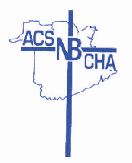 REGISTRATION FORMCatholic Health Association of New-Brunswick 2018 You can complete this form online, click on the email icon at the top of your screen and sent to: ebowes@chpchi.com, or you can fax to 506-778-5303.Name:  	Position:  	Facility:  	Mailing Address:  	City & Postal Code: 	Telephone: Work ( 	)	Cell: ( 	) 	Fax: ( 	) 	email: 	Will you be attending the banquet?: 	Will you be bringing a guest? (additional $20):                                                                                          Reply to:Ms. Eileen BowesCatholic Health International 1773 rue Water Street Miramichi, NBE1N 1B2Tel: 506-778-5302   Fax: 506-778-5303